algorithme génétiqueApplication de Refinery sur Dynamo d’Autodesk.Présentation.ans l’optique de la construction d’un bâtiment.Afin d’optimiser la quantité de matériaux mis en œuvre, on souhaite la surface la plus grande pour le périmètre le plus petit. dimensions entières jusqu’à 4 m.Nous que la solution est un carré de 4 m x 4mNous constatons que sur un exemple simple que celui-ci, nous devons 16 calculs, même si dans notre cas de nombreuses solutions sont identiques.tilisation de l’algorithme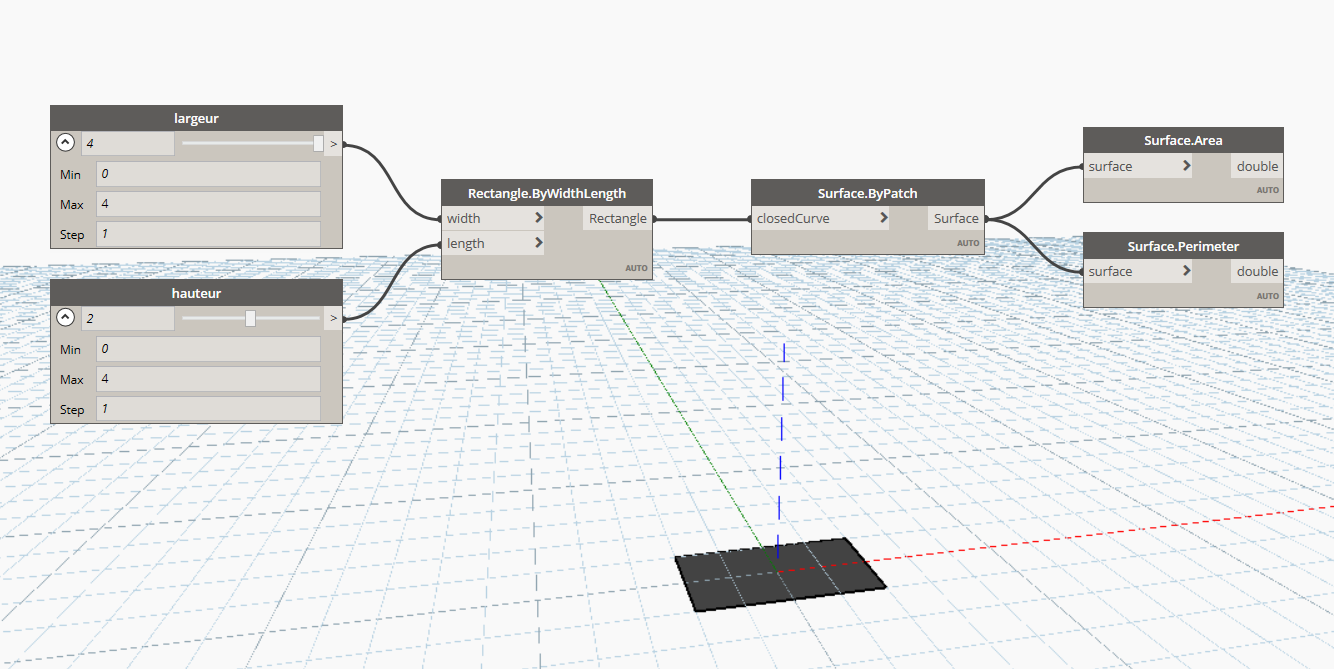 Définition des entrées-sortiesUtilisation de Refinery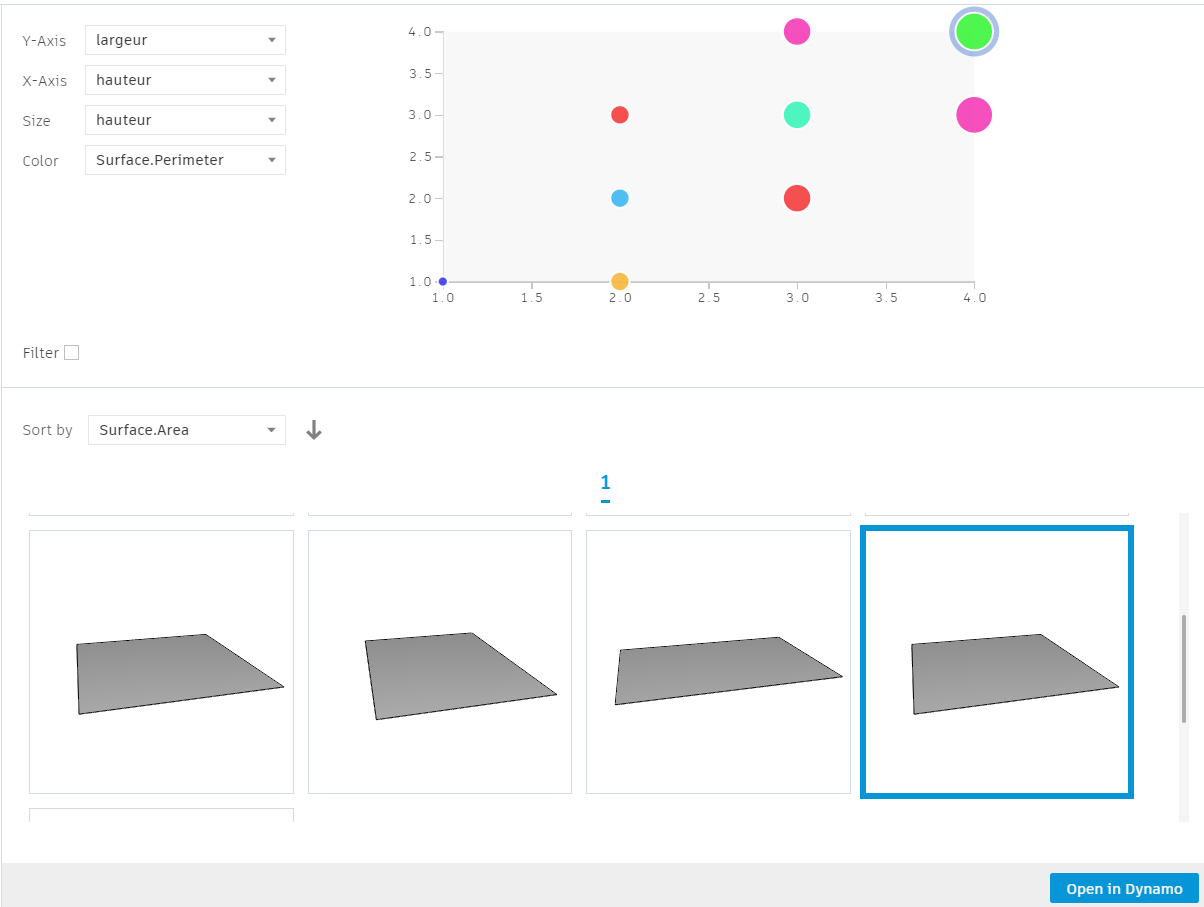  carré de 4m x 4m tude d’un cas complexeDans cette étude, réer un par 3 cercles et dont la surface et le volume soient maximum.Création du script Dynamo les cercles, la surface et le volume.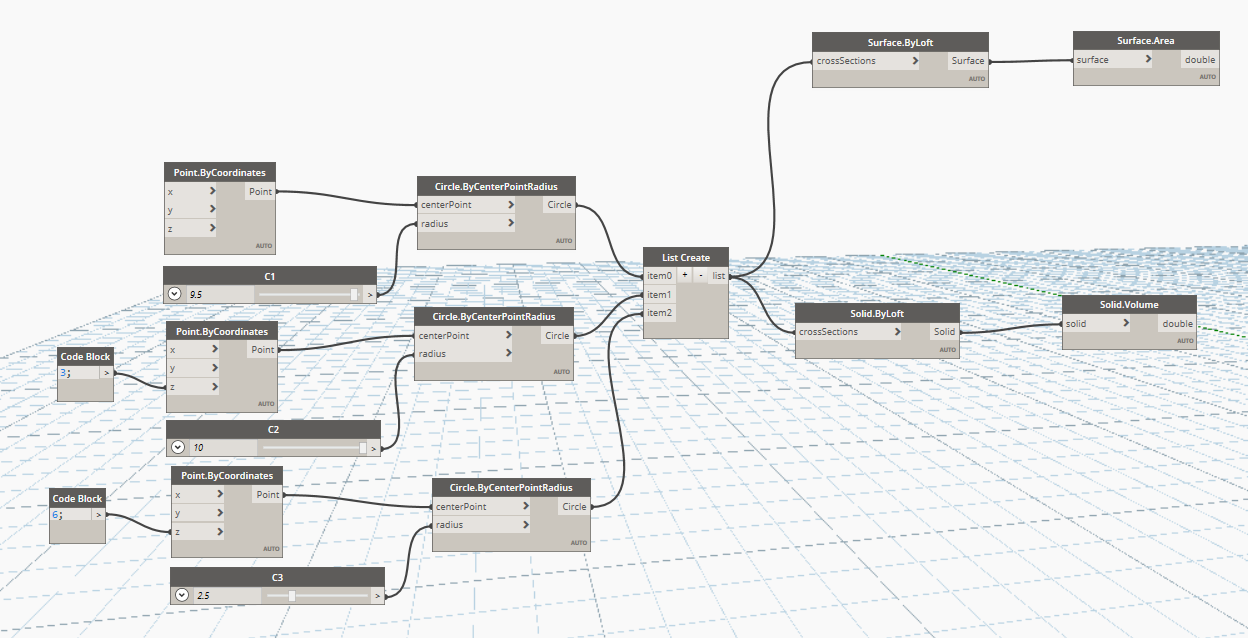 Le rayons des cercles est une variable qui dans notre cas peut aller de 0 à 10 avec un pas de 0,5 m.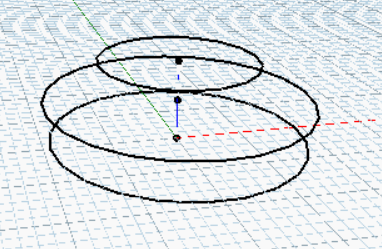 Une fois le script Dynamo défini, lanc calcul dans Refinerysolide optimisé.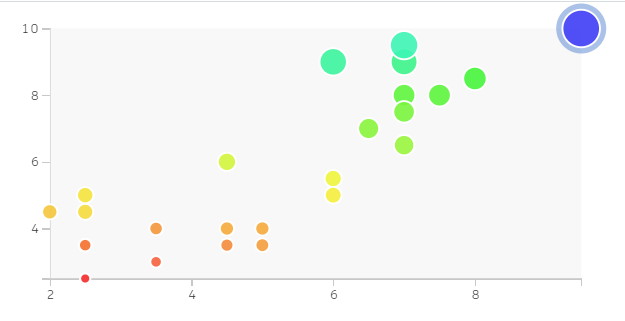 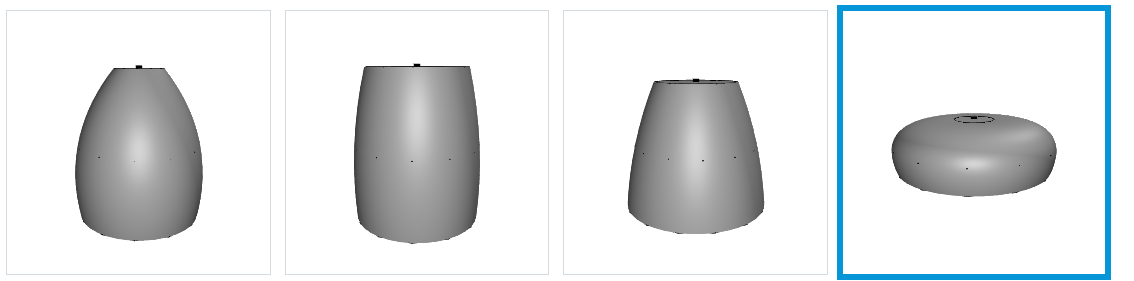 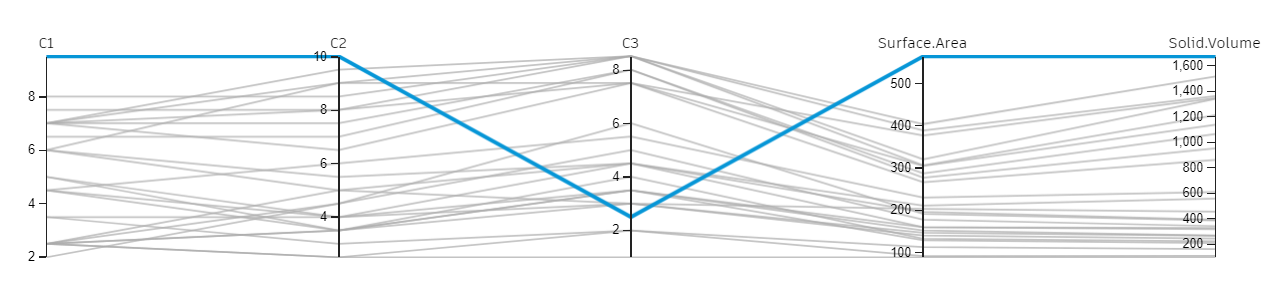 evit.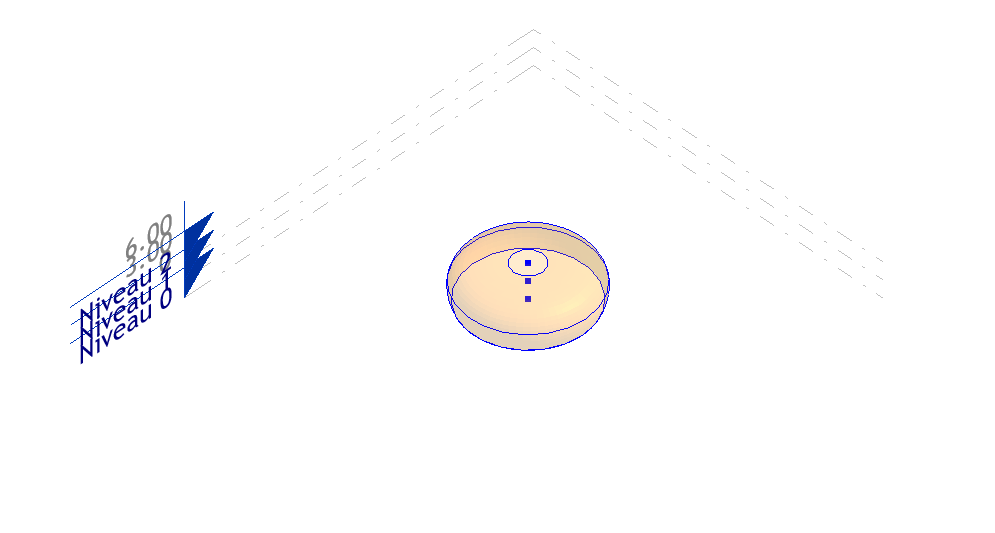 L’algorithme génétique appartient à la famille des algorithmes évolutionnistes qui utilisent l de sélection naturelle, théorie développée par Charles Darwin dans « L’origine des espèces ».permet notamment dsolutionsd’optimisation.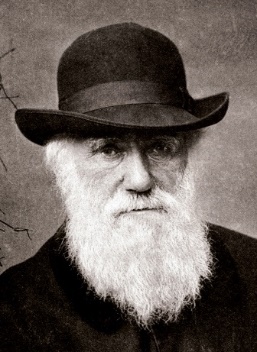 LargeurHauteurPérimètreSurfaceS/P111410,25212620,33313830,384141040,40521620,33622840,507231060,608241280,67931830,3810321060,6011331290,75123414120,8613411040,4014421280,67154314120,86164416161Sélectionner les nœuds, largeur et hauteurClic droit et cocher Est une entrée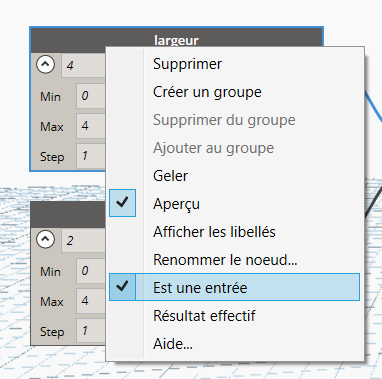 De même sélectionner les nœuds Surface et PérimètreClic droit cochRésultat effectif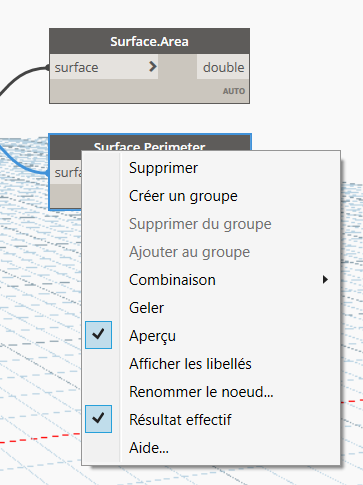 xport de l’algorithme dans RefineryPuis lancer Refinery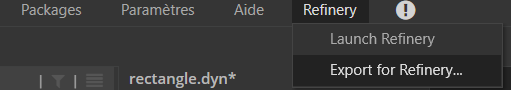 La fenêtre Refinery s’afficheune nouvelle étude.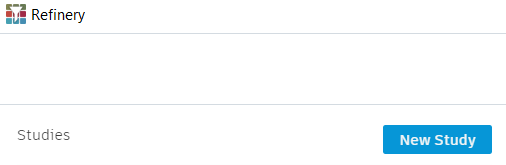 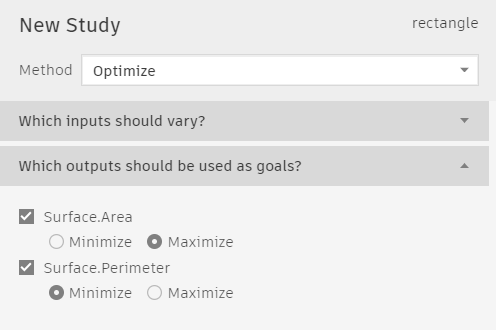 Indiquer que  optimiser la surface maximum pour le périmètre minimumlancer l’analyse.